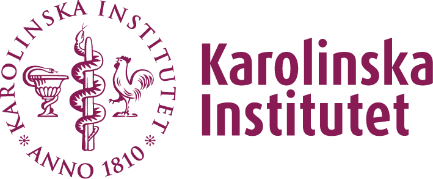 AffirmationScholarship holder
I hereby affirm that I have read and understood information about scholarships and what it means to be scholarship holder at Karolinska Institutet (KI) which I have received by the responsible teacher/supervisor and/or HR partner. I know what it means to be a scholarship holder at KI. I understand that I am not an employee and therefore do not have the same rights and obligations as employees.I understand that my scholarship has been awarded for educational purposes. I also understand that in cases of negligence, such as failing to be present in accordance with the course syllabus/study plan, KI may withdraw scholarship funds that are yet to be not paid out. I am aware that payment of KI-scholarship can be changed due to adjusted income conditions for me. In that case I must inform both the supervisor and the administrative manager.I have received the code of conduct for a good work environment and understand what it entails.Place and date:		Signature scholarship holder:	
Printed name:	Teacher responsible for the course/supervisor and HR partner at the department We hereby certify that we have got through and talked about the rights and obligations etc. according to the information on the staff portal about scholarships at KI together with the scholarship holder.Place and date:		Signature:	
Printed name:	
 Course coordinator (undergraduate and advanced level student) Principal supervisor (doctoral student with complementary scholarship) Supervisor (postdoctoral student)Place and date:		Signature:	
Printed name:	
 HR partner or corresponding personSCHOLARSHIP2024-01-12                         SurnameSurnameSurnameFirst nameFirst nameFirst nameSwedish national registration numberSwedish national registration numberStreet addressStreet addressStreet addressStreet addressStreet addressStreet addressTelephone no.Telephone no.Postcode and townPostcode and townPostcode and townPostcode and townPostcode and townPostcode and townJournal no.Journal no.DepartmentDepartmentDepartmentDepartmentDepartmentDepartmentDepartmentDepartmentThis scholarship regardsThis scholarship regardsThis scholarship regardsThis scholarship regardsThis scholarship regardsThis scholarship regardsThis scholarship regardsThis scholarship regardsUndergraduate studies  Undergraduate studies  Undergraduate studies  Doctoral studies (complementary) Doctoral studies (complementary) Doctoral studies (complementary) Postdoc studies  Decisions can only be made when the person in question has completed their dissertation/equivalentPostdoc studies  Decisions can only be made when the person in question has completed their dissertation/equivalentDate (ÅÅMMDD - ÅÅMMDD)      -      Date (ÅÅMMDD - ÅÅMMDD)      -      The amount is regulated by KI:s guidelines, for now:       SEK   The amount is regulated by KI:s guidelines, for now:       SEK   The amount is regulated by KI:s guidelines, for now:       SEK   The amount is regulated by KI:s guidelines, for now:       SEK   The amount is regulated by KI:s guidelines, for now:       SEK   PercentageProjectProjectProjectPercentageProjectProjectFor doctoral students only For doctoral students only For doctoral students only For doctoral students only For doctoral students only For doctoral students only For doctoral students only For doctoral students only Name of external grant awarding bodyName of external grant awarding bodyName of external grant awarding bodyName of external grant awarding bodyName of external grant awarding bodyName of external grant awarding bodyName of external grant awarding bodyName of external grant awarding bodyAmount paid by external awarding bodyAmount paid by external awarding bodyAmount paid by external awarding bodyAmount paid by external awarding bodyAmount paid by external awarding bodyAmount paid by external awarding bodyAmount paid by external awarding bodyAmount paid by external awarding bodySignature:Signature:Signature:Signature:Signature:Signature:Signature:Signature:The decision has been taken according to KI’s scholarship regulation The scholarship holder has not received a salary or fees from KI within a two year period prior to the first scholarship payment, with the exeption of smaller amounts according KI’s scholarship regulation The decision has been taken according to KI’s scholarship regulation The scholarship holder has not received a salary or fees from KI within a two year period prior to the first scholarship payment, with the exeption of smaller amounts according KI’s scholarship regulation The decision has been taken according to KI’s scholarship regulation The scholarship holder has not received a salary or fees from KI within a two year period prior to the first scholarship payment, with the exeption of smaller amounts according KI’s scholarship regulation The decision has been taken according to KI’s scholarship regulation The scholarship holder has not received a salary or fees from KI within a two year period prior to the first scholarship payment, with the exeption of smaller amounts according KI’s scholarship regulation The decision has been taken according to KI’s scholarship regulation The scholarship holder has not received a salary or fees from KI within a two year period prior to the first scholarship payment, with the exeption of smaller amounts according KI’s scholarship regulation The decision has been taken according to KI’s scholarship regulation The scholarship holder has not received a salary or fees from KI within a two year period prior to the first scholarship payment, with the exeption of smaller amounts according KI’s scholarship regulation The decision has been taken according to KI’s scholarship regulation The scholarship holder has not received a salary or fees from KI within a two year period prior to the first scholarship payment, with the exeption of smaller amounts according KI’s scholarship regulation The decision has been taken according to KI’s scholarship regulation The scholarship holder has not received a salary or fees from KI within a two year period prior to the first scholarship payment, with the exeption of smaller amounts according KI’s scholarship regulation ………………………………………………………………………………………………….Date and signature head of administration………………………………………………………………………………………………….Date and signature head of administration………………………………………………………………………………………………….Date and signature head of administration………………………………………………………………………………………………….Date and signature head of administration………………………………………………………………………………………………….Date and signature head of administration………………………………………………………………………………………………….Date and signature head of administration………………………………………………………………………………………………….Date and signature head of administration………………………………………………………………………………………………….Date and signature head of administration………………………………………………………………………………………………….Date and signature supervisor………………………………………………………………………………………………….Date and signature supervisor………………………………………………………………………………………………….Date and signature supervisor………………………………………………………………………………………………….Date and signature supervisor………………………………………………………………………………………………….Date and signature supervisor………………………………………………………………………………………………….Date and signature supervisor………………………………………………………………………………………………….Date and signature supervisor………………………………………………………………………………………………….Date and signature supervisorApproval of scholarship and payment decision………………………………………………………………………………………………….Date and signature head of departmentApproval of scholarship and payment decision………………………………………………………………………………………………….Date and signature head of departmentApproval of scholarship and payment decision………………………………………………………………………………………………….Date and signature head of departmentApproval of scholarship and payment decision………………………………………………………………………………………………….Date and signature head of departmentApproval of scholarship and payment decision………………………………………………………………………………………………….Date and signature head of departmentApproval of scholarship and payment decision………………………………………………………………………………………………….Date and signature head of departmentApproval of scholarship and payment decision………………………………………………………………………………………………….Date and signature head of departmentApproval of scholarship and payment decision………………………………………………………………………………………………….Date and signature head of departmentTwo master copies. One for the department’s archiving together with enclosures according to Checklista och ansvar i stipendieärenden (only in Swedish). One for the HR-department/salary unit.Two master copies. One for the department’s archiving together with enclosures according to Checklista och ansvar i stipendieärenden (only in Swedish). One for the HR-department/salary unit.Two master copies. One for the department’s archiving together with enclosures according to Checklista och ansvar i stipendieärenden (only in Swedish). One for the HR-department/salary unit.Two master copies. One for the department’s archiving together with enclosures according to Checklista och ansvar i stipendieärenden (only in Swedish). One for the HR-department/salary unit.Two master copies. One for the department’s archiving together with enclosures according to Checklista och ansvar i stipendieärenden (only in Swedish). One for the HR-department/salary unit.Two master copies. One for the department’s archiving together with enclosures according to Checklista och ansvar i stipendieärenden (only in Swedish). One for the HR-department/salary unit.Two master copies. One for the department’s archiving together with enclosures according to Checklista och ansvar i stipendieärenden (only in Swedish). One for the HR-department/salary unit.Two master copies. One for the department’s archiving together with enclosures according to Checklista och ansvar i stipendieärenden (only in Swedish). One for the HR-department/salary unit.